East Boulder County Water District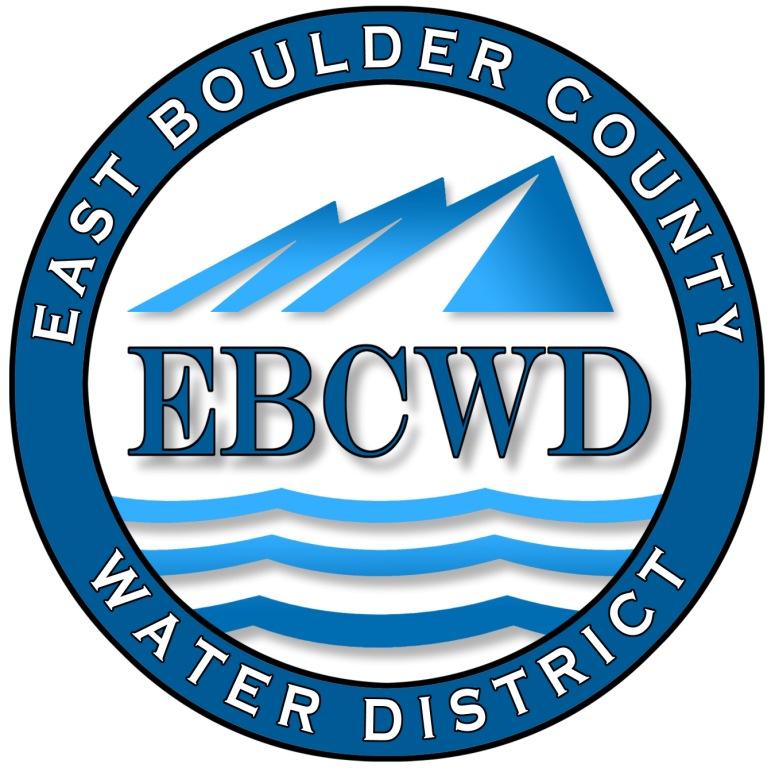 P.O. Box 18641, Boulder, Colorado  80308-1641303.554.0031 ◆  www.eastboulderwater.com Board of Directors Regular MeetingMeeting Held at St. Ambrose Church14 August 2023 Mark Johns (President) called the meeting to order at 4:18 PM. Those in attendance were the board members Yvonne Gates and Bob Champ. Mary Wagner (Bookkeeper) and Peter O’Brien (Operations) were also present.  Marsh Lavenue and Catherine Gee were absent (excused). Public CommentsNo members of the public joined the meeting. Secretary’s ReportThe minutes of the 10 July 2023 meeting were discussed. Mark Johns made the motion that we approve the minutes of the 10 July 2023 meeting. Yvonne Gates seconded the motion, which was unanimously approved. Reports from Consultants and CommitteesFinance ReportMary Wagner had e-mailed the financial packet to the board. The water usage spreadsheet was also e-mailed.  The annual phone.com bill was paid.  The bill for our legal counsel was for a discussion regarding the Northern Conservancy District, which was discussed later in the meeting. Mary went through the rest of the financial statements and the board approved the financial statements and the transactions.IT ReportThe usual maintenance occurred for the month. System Operations Report– 7/1/2023 to 7/31/2023 System Operations Report FIRE WORK– 7/1/2023-7/31/2023Flushing the wires to the storage tank did not solve the obstruction and we will have to replace the wires.  Peter thought we should use two conduits (for high and low voltage) for the replacement. The trihalomethane concentration remains close to the high limit requiring us to maintain the storage tank at half level and continue the hydrant flushing.Unfinished BusinessMarshall Fire There was no new news to report.    District Insurance Due to the absence of Marsh and Catherine this topic was not discussed.New BusinessWater Rate Hearing Mark Johns made the motion that we open the water rate hearing.  Yvonne Gates seconded the motion, which was approved unanimously.Lafayette has raised their water rates by 9%.  In keeping with our policy, any increase in water rates by Lafayette is to be passed on to our consumers.  Because of the financial stress caused by the Marshall Fire and the delay in responding to the Lafayette increase, it was decided to increase our rates by 10% (Base rate and all tier levels).   Mark Johns made the motion that EBCWD increase the cost of the base rate, standby fee and all tier levels be increased by 10%.  Yvonne Gates seconded the motion, which passed unanimously.Bob Champ made the motion that we close the water rate hearing.  Yvonne Gates seconded the motion, which passed unanimously. Northern Colorado Conservancy DistrictBoth Mark and Mary have received a communication from Lafayette relating that the Northern Conservancy District, to which they belong and receive about 20% of their water, was requiring that all of Lafayette water users belong to their district.  What this would require us to do is unclear at this moment.  Mark has talked to our legal counsel and will attend a zoom call with Lafayette this Thursday to obtain more clarification on the topic.  Grants to Aid in Marshall Fire RecoveryYvonne is still pursuing possibilities in obtaining aid as our fire expenses are about $5k per month (about half in locates).Directors Comments and Other Matters to Come Before the BoardMark noted that he would miss next months meeting.  He also noted that we must appoint a Budget Officer for our upcoming budget (2024).  Mary Wagner offered to take this position. Mark Johns made the motion that we appoint Mary Wagner as our Budget Officer for 2024.  Yvonne Gates seconded the motion, which passed unanimously.AdjournA motion was made to adjourn by Yvonne Gates, seconded by Mark Johns and unanimously approved. The meeting was adjourned at 5:41 PM.The secretary respectfully submits the above.Robert Champ; 8/14/2307/05/2023(JR) Pump house check 07/10/2023(JR) Board meeting07/12/2023(JR) Pump house check 0.71 mg/l free07/19/2023(JR) Pump house check 0.46 mg/l free(JR) Collect monthly sample at 7555 Spring Dr and deliver to lab(JR) Work on conduit issue between tank and pump house, poured mineral oil in top of conduit to help lubricate wires, eventually found a blockage approximately 14 ft out from the pump house. attempted jetting water in from bottom side, unable to remove blockage.07/26/2023(JR) Pump house check 1.10 mg/l free08/01/2023(JR) Meter Reads07/05/2023(JR) Locate 7553 Skyway court, 7555 and 7373 Spring Dr, 610 Longs Peak Dr, 996 Paragon Dr(JR) Voc testing at 7236 Spring Ct-Homeowner billed and paid07/06/2023(JR) locate 1025 Paragon Dr07/07/2023(BR) Locate 7435 Spring Dr(JR) water line inspection at 1029 Paragon Dr(JR) program and install meter and MXU at 1029 Paragon Dr07/10/2023(JR) Locate 7444 Empire Dr, 1029 and 1031 Paragon Dr, 5 Benchmark Dr, 7373 and 7413 Spring Dr, cleared 106 Barcelona Dr07/11/2023(JR) Locate 7372,7289 and 7249 Spring Dr, 7214, 7236 Spring Ct, 7509, 7387 Panorama Dr07/12/2023(JR) Install meter and program MXU at 7340 Empire Dr(JR/Sam) Flush Hydrants(JR) testing for VOC’c at 7340 Empire-Homeowner billed and paid07/14/2023(JR) Locate 5, 11, and 12 Benchmark Dr, 7420,7356,7332, and 7310 Panorama Dr, 7481 and 7469 Spring Dr07/18/2023(JR) Locate 821 Paragon Dr, 7289 and 7413 Spring D0 07/20/2023(JR) Locate 7271 and 7287 Spring Dr07/26/2023(JR/Sam) Hydrant Flushing(JR) Locate 12 Benchmark, 7332 and 7398 Panorama Dr(JR) program and install meter, MXU, and angle stop at 7387 Panorama Dr(JR) turn on water at 7236 spring Ct and 7340 Empire after receiving ok from CDPHE after evaluation of VOC testing07/27/2023(JR) Locate 7415, 7420, 7439, and 7444 Panorama Dr07/31/2023         (Dustin) Office and clerical